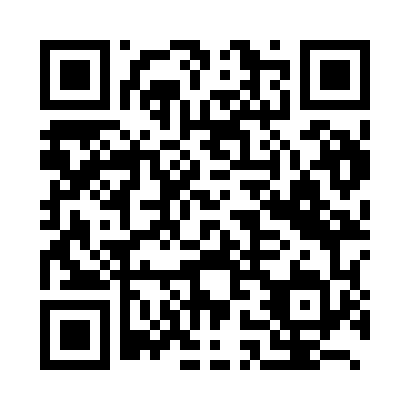 Prayer times for Mori, JapanWed 1 May 2024 - Fri 31 May 2024High Latitude Method: NonePrayer Calculation Method: Muslim World LeagueAsar Calculation Method: ShafiPrayer times provided by https://www.salahtimes.comDateDayFajrSunriseDhuhrAsrMaghribIsha1Wed2:454:3311:353:286:378:182Thu2:434:3211:353:286:388:203Fri2:414:3111:353:286:398:224Sat2:394:3011:343:296:408:235Sun2:374:2811:343:296:418:256Mon2:364:2711:343:296:428:277Tue2:344:2611:343:306:438:288Wed2:324:2511:343:306:448:309Thu2:304:2311:343:306:458:3110Fri2:284:2211:343:316:468:3311Sat2:274:2111:343:316:478:3512Sun2:254:2011:343:316:498:3613Mon2:234:1911:343:316:508:3814Tue2:224:1811:343:326:518:3915Wed2:204:1711:343:326:528:4116Thu2:184:1611:343:326:538:4317Fri2:174:1511:343:336:548:4418Sat2:154:1411:343:336:558:4619Sun2:144:1311:343:336:568:4720Mon2:124:1211:343:346:578:4921Tue2:114:1111:343:346:588:5022Wed2:094:1111:343:346:598:5223Thu2:084:1011:343:356:598:5324Fri2:064:0911:353:357:008:5525Sat2:054:0811:353:357:018:5626Sun2:044:0811:353:367:028:5827Mon2:024:0711:353:367:038:5928Tue2:014:0611:353:367:049:0029Wed2:004:0611:353:367:059:0230Thu1:594:0511:353:377:069:0331Fri1:584:0511:353:377:069:04